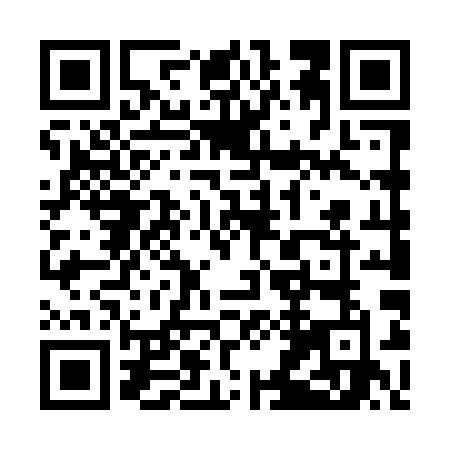 Prayer times for Zamek Bierzglowski, PolandWed 1 May 2024 - Fri 31 May 2024High Latitude Method: Angle Based RulePrayer Calculation Method: Muslim World LeagueAsar Calculation Method: HanafiPrayer times provided by https://www.salahtimes.comDateDayFajrSunriseDhuhrAsrMaghribIsha1Wed2:315:1212:435:528:1510:462Thu2:305:1012:435:538:1710:483Fri2:295:0812:435:548:1910:494Sat2:285:0612:435:558:2110:495Sun2:285:0412:435:568:2210:506Mon2:275:0212:435:578:2410:517Tue2:265:0112:435:598:2610:528Wed2:254:5912:436:008:2710:529Thu2:254:5712:436:018:2910:5310Fri2:244:5512:436:028:3110:5411Sat2:234:5312:436:038:3210:5412Sun2:224:5212:436:048:3410:5513Mon2:224:5012:436:048:3610:5614Tue2:214:4812:436:058:3710:5715Wed2:204:4712:436:068:3910:5716Thu2:204:4512:436:078:4110:5817Fri2:194:4412:436:088:4210:5918Sat2:194:4212:436:098:4410:5919Sun2:184:4112:436:108:4511:0020Mon2:184:3912:436:118:4711:0121Tue2:174:3812:436:128:4811:0122Wed2:174:3712:436:138:5011:0223Thu2:164:3512:436:148:5111:0324Fri2:164:3412:436:148:5311:0325Sat2:154:3312:436:158:5411:0426Sun2:154:3212:436:168:5511:0527Mon2:144:3112:436:178:5711:0528Tue2:144:3012:446:178:5811:0629Wed2:144:2912:446:188:5911:0730Thu2:134:2812:446:199:0111:0731Fri2:134:2712:446:209:0211:08